Publicado en   el 15/10/2014 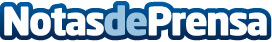 La industria nuclear española muestra en París sus capacidades y tecnologíaDatos de contacto:Nota de prensa publicada en: https://www.notasdeprensa.es/la-industria-nuclear-espanola-muestra-en-paris Categorias: Otras Industrias Innovación Tecnológica http://www.notasdeprensa.es